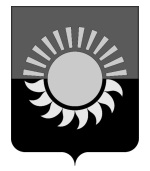 РОССИЙСКАЯ ФЕДЕРАЦИЯКемеровская область- Кузбассмуниципальное образование – Осинниковский городской округ Администрация Осинниковского городского округаПОСТАНОВЛЕНИЕ31.05.2022г.                                                                                                                                   № 602-пО признании утратившим силу постановления администрации Осинниковского городского округа от 30.03.2021г. № 273-п «Об установлении публичного сервитута для прохода и проезда через земельный участок»На основании Решения Осинниковского городского суда Кемеровской области от 23.09.2021г. по делу № 2а-954/2021,  руководствуясь ст. 23 Земельного Кодекса Российской Федерации, ст. 16 Федерального закона от 06.10.2003г. № 131-ФЗ «Об общих принципах организации местного самоуправления в Российской Федерации», ст. 43 Устава Осинниковского городского округа Кемеровской области - Кузбасс:1. Признать утратившим силу постановление администрации Осинниковского городского округа от 30.03.2021г. № 273-п «Об установлении публичного сервитута для прохода и проезда через земельный участок».2. Муниципальному казенному учреждению «Комитет по управлению муниципальным имуществом» Осинниковского городского округа внести в Единый государственный реестр недвижимости сведения об отмене публичного сервитута, ограничении права на часть земельного участка с кадастровым номером 42:31:0103022:1. 3. Уведомить правообладателя земельного участка с кадастровым номером 42:31:0103022:1, о снятии обременения с земельного участка в виде публичного сервитута.4. Опубликовать настоящее постановление в общественно политической газете муниципального образования – Осинникивский городской округ «Время и жизнь», а так же на официальном сайте администрации Осинниковского городского округа osinniki.org, вкладка МКУ «КУМИ».5. Постановление вступает в силу с момента его официального опубликования.6. Контроль за исполнением настоящего постановления возложить на Руководителя МКУ «КУМИ» Осинниковского городского округа - Л.И. Мальцеву.Глава Осинниковского городского округа                                                                                          		           И.В.РомановС постановлением ознакомлена,с возложением обязанностей согласна       	 			                               Л.И. МальцеваК.А.Алиева4-39-37